Список  некоммерческих  и религиозных организаций,  официально зарегистрированных  на территории Иркутского районаРеестр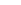 НаименованиеДата ОГРНАдресРелигиозные организацииМестная религиозная организация православный Приход храма Свято-Троицкого с. Хомутово Иркутского района Иркутской области Иркутской Епархии Русской Православной Церкви (Московский Патриархат)10.02.2003666040, Иркутская область, Иркутский р-н, с. Хомутово, ул. Ленина, 13 бНекоммерческие организацииАвтономная некоммерческая негосударственная образовательная организация Учебный центр "За безопасный труд"29.03.2007Иркутская область, р.п. Большая Речка , ул. Советская 4-я, д. 13Некоммерческие организацииАвтономная некоммерческая организация Адаптационно-педагогического центра "Надежда"01.11.2010664000, Иркутская область, Иркутский район, д. Грановщина, ул. Загоскина, д. 1 аНекоммерческие организацииАвтономная некоммерческая организация дошкольного образования "Английский садик"01.08.2012664038, Иркутский р-н, п. Молодежный, д. 9 "А"Некоммерческие организацииАвтономная некоммерческая организация "Объединение по оказанию организационно-правовых услуг муниципальным сельским поселениям"29.05.2009664542, Иркутский район, д. Ревякина, ул. Байкальская, д. 39Некоммерческие организацииАвтономная некоммерческая организация помощи ВИЧ-инфицированным детям "Улыбка Плюсика"27.09.2012664528, Иркутская область, р.п. Маркова, 6-56Некоммерческие организацииАвтономная некоммерческая организация "Содействие агрохимической службе"27.12.2007664511, Иркутская область, Иркутский район, село Пивовариха, ул. Гаражная, 1Некоммерческие организацииАвтономная некоммерческая организация "Центр дошкольного образования "Серпантин"24.12.2009664038, Иркутская область, Иркутский район, поселок Молодежный, ул. Зеленая, д.31Некоммерческие организацииАвтономная некоммерческая организация "Центр социальной безопасности"03.04.2003664511, Иркутская область, Иркутский р-н, с. Пивовариха, ПСФ "ИНСОДРУЖЕСТВО" подсобное хозяйствоНекоммерческие организацииАвтономная некоммерческая спортивная организация "Борцовский клуб ВАРЯГ"27.12.2010664510, Иркутская область, Иркутский район, п. Дзержинск, ул. Летняя, д. 13Некоммерческие организацииАссоциация "БАЙКАЛЬСКАЯ ВИЗА"25.03.2005664516 р.п. Листвянка, ул. Исток Ангары, д.11Некоммерческие организацииБлаготворительный фонд "Жемчужина"02.09.2010664513, Иркутская область, Иркутский р-н, с. Малое Голоустное, ул. Черемушки, д. 9Некоммерческие организацииБлаготворительный Фонд развития Иркутского района15.02.2010664007, Иркутская область, г. Иркутск, ул. Тимирязева, д. 32Казачьи объединенияБольшереченское хуторское казачье общество27.10.2010664000, Иркутская область, Иркутский район, поселок Большая Речка, ул. Чайковского, д. 13Общественные объединенияИркутская областная общественная киргизская национально-культурная организация "ЕДИНЕНИЕ"09.04.2012664540, Иркутская область, Иркутский р-н, с. Хомутово, ул. Лавыгина, д. 20 "А"Общественные объединенияИркутская областная общественная организация "Лига современного танца"05.10.2012664521, Иркутская область, п. Листвянка, ул. Чапаева, д. 40Общественные объединенияИркутская областная общественная организация родителей детей с ограниченными возможностями "Радуга"05.09.2012664530, Иркутская область, с. Карлук, ул. Черемушки, д. 23, кв. 1Общественные объединенияИркутская районная общественная организация ветеранов (пенсионеров) войны, труда, Вооруженных Сил и правоохранительных органов14.02.1997664511, Иркутская область, Иркутский район, с. Пивовариха, ул. Дачная, д. 8.Общественные объединенияИркутская районная общественная организация Голоустненский Центр экологии, культуры, информации "Устье"07.02.2003с. Большое Голоустное, ул. Свердлова, 40Общественные объединенияИркутская районная организация Общественной организации-Профсоюза работников народного образования и науки Российской Федерац01.12.1999Иркутская область, Иркутский район, п. Пивовариха, ул. Дачная, д. 12Общественные объединенияИркутская районная организация Профсоюза работников здравоохранения Российской Федерации18.10.2002пос. Дзержинск, ул. Центральная, 7Общественные объединенияИркутская региональная молодежная общественная организация "Военно-спортивный клуб "Медведь15.01.2013664514, Иркутская область, Иркутский р-н, с. Оек, ул. Кирова, д. 84, кв. 2Общественные объединенияИркутская региональная общественная организация "Байкальский центр ездового спорта"14.10.2003Иркутский район, п. Листвянка, ул. Горная, 16Общественные объединенияИркутская региональная общественная организация "Конно- спортивный комплекс с ипподромом " Черемушки"16.04.2008664518 Иркутская область Иркутский район Деревня Черемушка, ул. Дзержинского, 40Общественные объединенияИркутская региональная общественная организация по защите прав потребителей "МАНГУСТ"13.12.2011664023, Иркутский р-н, пос. Зеленый Берег, ул. Сибирская, д. 2, кв. 66Общественные объединенияИркутский областной общественный Фонд поддержки участников боевых действий, военнослужащих, сотрудников и ветеранов силовых структур "ПОБЕДА"14.09.2010664000, Иркутская область, Иркутский район, с. Максимовщина, ул. Школьна, д. 12Общественные объединенияИркутский областной орган общественной самодеятельности "Центр развития и поддержки гражданских инициатив в области общественного самоуправления и защиты прав потребителей "АЛЬТЕРНАТИВА"29.12.2012664000, Иркутская область, Иркутский р-н, д. Усть-Куда, ул. 70 Лет Октября, д. 6, кв. 2Некоммерческие организацииИркутский районный союз потребительских обществ11.12.2002Иркутская область, Иркутский район, село Пивовариха, ул. Трактовая, 2Некоммерческие организацииИркутский региональный фонд развития лыжного спорта и биатлона12.03.2009664513, Иркутский район, с. Малое Голоустное, ул. Кропачева, д. 4, кв. 1Общественные объединенияИркутское городское общественное движение "Духовный центр"22.11.2002Иркутский район, п. Молодежный, общежитие ФГОУВПО ИрГСХА № 5 "А", комната № 14Общественные объединенияИркутское районное местное отделение Всероссийской политической партии "ЕДИНАЯ РОССИЯ"22.09.2006Иркутский район, с.Хомутово, ул. Кирова, 11Общественные объединенияМежрегиональная общественная организация "Байкальский союз профессиональных спасателей"27.08.2010664500, Иркутская область, Иркутский район, 61 км. Байкальского тракта, с правой стороны автодороги г. Иркутск-ЛиствянкаРелигиозные организацииМестная религиозная организация православный Приход храма Свято-Никольского п. Листвянка Иркутского района Иркутской области Иркутской Епархии Русской Православной Церкви (Московский Патриархат)04.02.2003Иркутский район, п. Листвянка, ул. Куликова, 90Религиозные организацииМестная религиозная организация православный Приход храма в честь иконы Казанской Божией Матери с.Смоленщина Иркутского района Иркутской области Иркутской Епархии Русской Православной Церкви (Московский Патриархат)16.01.2003с.Смоленщина, ул.Совхозная, 6Религиозные организацииМестная религиозная организация православный Приход храма Свято-Георгиевского п. Молодежный Иркутского района Иркутской области Иркутской Епархии Русской Православной Церкви (Московский Патриархат)08.02.2008Иркутский район, п. Бурдаковка, ул. Киевская, д. 60Религиозные организацииМестная религиозная организация православный Приход храма Свято-Успенского с. Оёк Иркутского района Иркутской области Иркутской Епархии Русской Православной Церкви (Московский Патриархат)10.02.2003Иркутский р-н, с. Оек, ул. Коммунистическая , АРелигиозные организацииМестная религиозная организация православный Приход храма Спасского с. Урик Иркутского района Иркутской области Иркутской Епархии Русской Православной Церкви (Московский Патриархат)18.03.2005Иркутский р-н, с. Урик, ул. Братьев Ченских, д. 2 "В"Общественные объединенияМестная бурятская национально-культурная автономия Иркутского района Иркутской области10.11.2008665515, Иркутская область, Иркутский район, поселок сельского типа Большое Голоустное, улица Байкальская, дом 20Общественные объединенияМестная общественная организация "Марковское общественное самоуправление"21.12.2012664528, Иркутская область, Иркутский р-н, р.п. Маркова, д. 2, кв. 42Общественные объединенияМестная общественная организация "Оекское общественное самоуправление"12.09.2011664541 Иркутская область, Иркутский район, село Оек, ул. 70 лет Октября, 2-1Общественные объединенияМестная общественная организация "Уриковское общественное самоуправление"16.08.2012664531, Иркутская область, Иркутский р-н, п. Малая Топка, ул. Верхняя, д. 14 БРелигиозные организацииМестная религиозная организация православный Приход храма в честь иконы Божьей Матери именуемой "Владимирская" д. Лыловщина Иркутского района Иркутской области Иркутской Епархии Русской Православной Церкви (Московский Патриархат)20.12.2011664000, Иркутская область, д. Лыловщина, ул. Центральная, д. 59аРелигиозные организацииМестная религиозная организация православный Приход храма во имя Святителя Софрония, епископа Иркутского с. Мамоны Иркутского района Иркутской области Иркутской Епархии Русской Православной Церкви (Московский Патриархат)26.02.2007664535, Иркутский район, село Мамоны, ул.Раминского, 11Религиозные организацииМестная религиозная организация православный Приход храма Воскресения Христова п. Маркова Иркутского района Иркутской области Иркутской Епархии Русской Православной Церкви(Московский Патриархат)р.п. Маркова, ул. Мира, 5Религиозные организацииМестная религиозная организация православный Приход храма Казанской иконы Божией Матери д. Усть-Куда Иркутского района Иркутской области Иркутской Епархии Русской Православной Церкви (Московский Патриархат31.08.2005664531, Иркутская область, Иркутский район, д. Усть-Куда, ул. Муханова, д. 9Религиозные организацииМестная религиозная организация православный Приход храма Казанской иконы Божией Матери п. Большая Речка Иркутского района Иркутской области Иркутской Епархии Русской Православной Церкви (Московский Патриархат)07.02.2003п.Большая Речка, ул. Ленина, 3Религиозные организацииМестная религиозная организация православный Приход храма Свято-Никольского с.Большое Голоустное Иркутского района Иркутской области Иркутской Епархии Русской Православной Церкви (Московский Патриархат)04.02.2003Иркутский район, с. Большое Голоустное, ул. Байкальская, 77Религиозные организацииМестная религиозная организация православный Приход храма 40 Севастийских мучеников д. Ревякина Иркутского района Иркутской области Иркутской Епархии Русской Православной Церкви (Московский Патриархат)6.07.2012664542, Иркутский р-н, д. Ревякина, ул. Ревякина, 2аРелигиозные организацииМестная религиозная организация Свидетелей Иеговы "Центральная, Иркутск"06.02.2003г. Иркутск, п. Молодежный, ул. Центральная, 19Религиозные организацииМестная религиозная организация "Церковь Христиан Веры Евангельской "Свет Христа"11.08.2006664038, Иркутский район, , п. Молодежный, ул. Набережная, д. 6Религиозные организацииМестнаярелигиозная организация православный Приход храма преподобного Серафима Саровского с. Малое Голоустное Иркутского района Иркутской области Иркутской Епархии Русской Православной Церкви (Московский Патриархат)13.01.2008Иркутский район, с. Малое Голоустное, ул. Байкальская, д. 7Общественные объединенияМолодежная общественная организация "Федерация скалолазания Иркутской области"07.02.2003664528, Иркутская область, пос. Зеленый Берег, ул. Кедровая, д. 4, кв. 26Некоммерческие организацииНегосударственное образовательное учреждение "Мир Детства"01.12.2009664038, Иркутская область, г.Иркутск, пос. Молодежный, д.3 "А", кв.2Некоммерческие организацииНегосударственное общеобразовательное учреждение "Иркутский учебный авиационный центр Общероссийской общественно-государственной организации "Добровольное общество содействия армии, авиации и флоту России" имени Героя Советского Союза Безбокова В.М."10.12.2002664541, Иркутский район, село Оек, 34 км Автодороги Иркутск-Усть-Орда (Качугский тракт)Некоммерческие организацииНегосударственное учреждение дополнительного образования "Автошкола Регион"02.04.2012664511, Иркутская область, Иркутский р-н, д. Худякова, ул. Кедровая, д. 4Некоммерческие организацииНегосударственное учреждение дополнительного образования автошкола "Курс"27.09.2012664511, Иркутская область, Иркутский район, д. Худякова, ул. Кедровая, д. 4Некоммерческие организацииНегосударственное учреждение здравоохранения "Больница восстановительного лечения на станции Иркутск-Пассажирский открытого акционерного общества "Российские железные дороги"12.08.2004664511, Иркутская область, Иркутский район, населенный пункт 21 км Байкальского трактаНекоммерческие организацииНегосударственное учреждение по оказанию помощи гражданам, попавшим в трудную жизненную ситуацию "Реабилитационный центр "Вторая жизнь"18.08.2011664532 Иркутский район д. Зорино-Быково, ул. Трактовая 2Некоммерческие организацииНегосударственное частное дошкольное образовательное учреждение "Частный детский сад "Василек01.10.2012664049, Иркутский р-н, п. Изумрудный, ул. Центральная, д. 14Некоммерческие организацииНекоммерческая организация Коллегия адвокатов "Фемида"14.08.2003664511, Иркутская область, Иркутский р-н, с. Пивовариха, ул. ПСФ "ИнсодружествоНекоммерческие организацииНекоммерческое партнерство модернизации и развития села "Усадьба"12.01.2011664544, Иркутская область, Иркутский район, п. Никольск, площадь Комсомольская, д. 7Некоммерческие организацииНекоммерческое партнерство охотников и рыболовов "Горностай02.09.2010664035, Иркутская область, Иркутский район, поселок Малая Топка, ул. Центральная, д. 21Некоммерческие организацииНекоммерческое партнерство по обеспечению энергосбережением поселка Березовый "Свет"28.10.2008664528, Иркутская обл., Иркутский р-н, пгт.Березовый, ул.Весенняя, 45Некоммерческие организацииНекоммерческое партнерство "Экологическое содружество"23.07.2003664038, Иркутская область, п. Молодежный, ул. Луговая, д. 24Общественные объединенияОбщественная организация инвалидов "Иркутский район01.12.2006г. Иркутск, ул. Рабочего Штаба, 17Общественные объединенияОбщественная организация инвалидов Иркутского района Иркутской областной организации общероссийской общественной организации "Всероссийское общество инвалидов"05.04.2004664540, Иркутская область, с, Хомутово, ул. Колхозная, д. 1Общественные объединенияОбщественная организация "Иркутский районный "Совет Женщин"21.12.2012664528, Иркутский р-н, р.п. Маркова, д. 37, кв. 1-2Общественные объединенияОбщественная организация "Совет руководителей Листвянского муниципального образования"08.04.2011664521, Иркутская область, Иркутский район, п. Листвянка, ул. Чапаева, д. 65Общественные объединенияПервичная профсоюзная организация Иркутской государственной сельскохозяйственной академии10.02.2003п. Молодежный, ИрГСХА, ауд. 201Общественные объединенияПервичная профсоюзная организация Санатория "Байкал" Федеральной службы безопасности Российской Федерации Профессионального союза работников органов безопасности Российской Федерации20.10.2005п. Листвянка, санаторий "Байкал"Общественные объединенияПервичная профсоюзная организация студентов Иркутской государственной сельскохозяйственной академии10.02.2003664038, Иркутская область. г. Иркутск, п. Молодежный, ИГСХА, учебный корпус 201Общественные объединенияРегиональная Общественная Организация Ориентала Лига Смешанных Единоборств Иркутской области01.12.2010665511, Иркутская область, Иркутский район, пос. Пивовариха, ул. Рабочая, д. 20 а, кв. 1Общественные объединенияРегиональная общественная организация "Федерация плавания Иркутской области "Байкал"08.04.2011664038, Иркутская область, Иркутский район, пос. Молодежный, ул. Ангарская, д. 44Общественные объединенияРегиональное отделение Всероссийской политической партии "ПАРТИЯ ДЕЛА" в Иркутской области29.01.2013654060, Иркутская область, Иркутский район, село Хомутово, пер. Полевой, д. 14Общественные объединенияРегиональное отделение Политической партии "Альянс Зеленых - Народная партия" в Иркутской области27.06.2012664540, Иркутская область, Иркутский район, с. Хомутово, ул. Чапаева, д. 1Некоммерческие организацииСоюз садоводческих некоммерческих объединений граждан Иркутского района20.05.2003664511 Иркутская обл Иркутский р-н 27-й а/д Иркутск-Листвянка, садоводство "Октябрьское" кмНекоммерческие организацииФонд поддержки социально-культурных инициатив населения Листвянского муниципального образования "Новая Листвянка"29.03.2011664521, Иркутская область, Иркутский район, п. Листвянка, ул. Чапаева, д. 65Некоммерческие организацииФонд поддержки субъектов малого и среднего предпринимательства Иркутского района09.07.2012664532, Иркутская обл., д. Зорино-Быково, ул. Заречная, д. 15Казачьи объединенияХомутовское хуторское казачье общество25.10.2010664000, Иркутская область, Иркутский район, село Хомутово, ул. Доготарева, д. 20